Cumbria Prayer Diary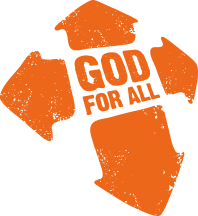 June 2020Praying with our fellow Christians in Cumbria, together with our link dioceses of Northern Argentina, Stavanger and ZululandCoronavirusDuring the coming months whilst Church House remains closed the Prayer Diary will only be available online.  If you wish to have a printed copy, please make local arrangements to have the diary printed off.The prayer diary has a new daily intention to pray for all health staff in the county.  This list will not be comprehensive so please do send me anyone or any place that has been missed.  In the meantime, please do use the prayer which has been composed for Cumbria, as follows:Loving God, as your Son healed the sickAnd brought good news to the needyBe with us this day.Loving Jesus as you taught us to‘Do unto others as you would have them do to you’Be with all the medical staff this day.Loving spirit, your gift is healing,Bring your healing fire to our homes, our hospitals and our county,But most of all, be with us this day. AmenFor full information of the Anglican Communion please visit https://www.anglicancommunion.org/resources/cycle-of-prayer.aspxPrayer Diary Administrator – Joy BarrieJoy.Barrie@carlislediocese.org.ukJoy is currently off work so please send all comments to:Prayer Diary Editor – Cameron Butlandcdsa03@gmail.comWeek Twenty-two Theme – Barrow Mission CommunitySunday 31st May – PentecostMission Community - Hartington Street, Trinity Centre, Beacon Hill, Ramsden Street, Barrow Network Youth Church, Vickerstown, St Mary’s, St Aidan’s, St George’s, St Mark’s, St John’s, St James, St Francis, St Paul’s, Salvation Army, & Grace Church Barrow.Coronavirus – for all those ‘shielded’ and all who are caring for those who are copying with long term illnesses and conditions, for those suffering from anxiety due to the crisisGod for All – for Fresh Expressions and the Communities of Prayer, for all those continuing to ‘meet’ online for prayer, fellowship and biblical reflection.World Church - Pray for the Anglican Church of MelanesiaThe Most Revd Leonard Dawea - Archbishop of the Anglican Church of Melanesia and Bishop of TemotuDiocese – for the vocations network and all those exploring a call to lay or ordained ministry, for preparations being made for the new IME1 intake Bishops – for Bishop James and Bishop Emma for their call to episcopal ministry and all that is placed into their hands.Monday 1st JuneFeast of the Visitation (transferred from 31st May) – the story of the visitation by Mary to her cousin Elizabeth is the first account of Mary’s child being recognised as the Christ. (Luke 1:39-56).Mission Community - Pray for our Mission Community Steering Group as we journey and face the future together. Pray for courageous and creative partnership in the gospel.Coronavirus - The Family Practice, Barrow-in-FurnessWorld Church - Nebraska, The Episcopal Church, The Revd Scott BarkerAkot, province of South Sudan, The Rt Revd Isaac Dhieu AterIrele - Eseodo, province of Nigeria, VacantTuesday 2nd JuneMission Community - Give thanks for a thriving Open the Book ministry in local primary schools, including some new schools, and a new ecumenical after-school drop-in near Furness Academy for teenagers.Coronavirus - Duke Street Surgery, Barrow in FurnessWorld Church - Nelson, province of Aotearoa NZ & Polynesia, The Rt Revd Steve Maina Akure, province of Nigeria, The Rt Revd Simeon BorokiniIsial-Ngwa South, province of Nigeria, The Rt Revd Isaac NwaobiaWednesday 3rd JuneMission Community - Pray for the Ecumenical Dementia Tea Service meeting monthly, as well as initial plans to develop coordinated ministry to the elderly. Give thanks for the Foodbank, Clothes Bank, and a Christians Against Poverty initiative operating in the town.Coronavirus - Abbey Road Surgery, Barrow in FurnessWorld Church - Nevada, The Episcopal Church, The Rt Revd Dan Edwards Alabama, The Episcopal Church, The Rt Revd John McKee Sloan Thursday 4th JuneSt Petroc - The earliest Life of Petroc states that he was the son of an unnamed Welsh king. He made a pilgrimage to Rome, returning to Cornwall to a monastery which he was himself the founder, at a place since called Petrocs-Stow, now Padstow.Mission Community - Pray for Grace Church, particularly reaching out to young families in South Barrow, and the right person for the forthcoming Pioneer Practitioner Enabler post, seeking to grow fresh expressions amongst 16-30’s across the town.Coronavirus - Bridgegate Medical Centre, Barrow in FurnessWorld Church - New Busa, province of Nigeria, The Rt Revd Israel AmooAlaska, The Episcopal Church, The Rt Revd Mark LattimeAlbany, The Episcopal Church, The Rt Revd William LoveFriday 5th JuneSt Boniface (Wynfrith) - Saint Boniface, born in the kingdom of Wessex in Anglo-Saxon England, was a leading figure in the Anglo-Saxon mission to the Germanic parts of the Frankish Empire during the 8th century. He is the patron saint of Germania, the first archbishop of Mainz and the "Apostle of the Germans".Mission Community - Pray for the Barrow Mission Community as we seek to develop a buildings’ strategy that evaluates our resources with honesty and realism, seeking to be ‘fit for purpose’ and cover the town with gospel ministry.Coronavirus -  Liverpool House Surgery, Barrow in FurnessWorld Church - New Guinea Islands, province of Papua New Guinea, Dennis KabekabeAlgoma, province of Canada, The Rt Revd Anne GermondSaturday 6th JuneMission Community - Pray for Barrow Mission Community as it develops its vision for 2020-25, and for churches across the town as they plan a town-wide outreach week, Believe in Barrow 2020, in June.Coronavirus – for all hospital chaplains in the countyWorld Church - New Hampshire, The Episcopal Church, The Rt Revd Robert HirschfeldAll Saints Cathedral Diocese, province of Kenya, The Most Revd Jackson Ole Sapit (Primate)Isikwuato, province of Nigeria, The Rt Revd Manasses Chijiokem OkereWeek Twenty-three Theme – Appleby DeanerySunday 7th June 2020 – Trinity SundayDeanery - For the launched Heart of Westmorland Mission Community and for the preparations being made to launch the Southern Mission Community Coronavirus – for all local Nursing Homes, for all residential care across the county, all residents and carers.God for All – for Vision Refresh and all the denominations now reflecting upon the comments from their churches, looking at how we can move ahead together.World Church - Mthatha (formerly St John's), province of Southern Africa, The Rt Revd Hummingfield Ndwandwe Yei, province of South Sudan, The Rt Revd Hilary Adeba LuateDiocese – for the members of the Diocesan Board of Finance planning for the future in the light of the coronavirus crisis and for the members of the Bishop’s Council’s Task GroupBishops – for Bishop James and Bishop Emma working from home supporting churches, clergy and the diocese.Monday 8th JuneThomas Ken - Thomas Ken was an English cleric who was considered the most eminent of the English non-juring bishops, and one of the fathers of modern English hymnody. Thomas died in 1711 at Longleat, he was buried at the Church of St John the Baptist, Frome.Deanery - For Sue Wigley, Lay Chair; Clive Wigley, Treasurer, Joyce Keetley, Deaney Secretary.Revd Stewart Fyfe, Rural Dean.Coronavirus – NHS Mental Services across the county.World Church - New Jersey, The Episcopal Church, The Rt Revd William StokesAmazon, province of Brazil, The Rt Revd Marinez Rosa Dos Santos BassottoJabalpur, province of North India, The Most Revd Dr Prem Chand SinghTuesday 9th JuneSt Columba (Columcille) - Saint Columbus (Columba)evangelist of the British Isles. He studied in monastic schools and received bardic training in Irish poetry and literature in Donegal. For fifteen years he preached and founded monasteries in Ireland.  After a tribal war he had to leave Ireland and arrived at Iona then evangelised the Picts and inspired those who evangelized England and Wales..Deanery - For Rachel Milburn, Network Youth Church Minister; Eden Live youth congregation at Morland, NYC groups at Kirkby Thore, Tebay and Brough.  Messy Church at Kirkby Thore.Coronavirus – Furness General HospitalWorld Church - New Westminster, province of Canada, The Most Revd Melissa SkeltonAmichi, province of Nigeria, The Rt Revd Ephraim IkeakorJaffna, province of South India, The Rt Revd Daniel Selvaratnam ThiagarajahWednesday 10th JuneDeanery - Bereavement Support Group meeting in Appleby every Monday.  Listening Ear pastoral service provided through local Doctors’ surgeries.  Nursery at Sands Methodist Church.Coronavirus – Westmorland General Hospital, KendalWorld Church - New York, The Episcopal Church, The Rt Revd Andrew DietscheAmritsar, province of North India, The Most Revd Dr Pradeep SamantaroyThursday 11th June – Corpus ChristiSt Barnabas - St Barnabas was a Jew with Greek forbear his original name was Joseph but the Apostles named him Barnabas (“son of encouragement”) Acts 4.36-37.  He went with Paul to Antioch and later to Cyprus with John Mark while Paul took Silas. Barnabas   may have been martyred in Salamis by stoning.Deanery - Family Church and Men’s Brewing Club in Kirkby Thore.  A.T.O.M. in Morland.Coronavirus - Hawkshead Medical Practice, AmblesideWorld Church - Newala, province of Tanzania, The Rt Revd Oscar Mnung'aAndaman & Car Nicobar Islands, province of North India, The Rt Revd Christopher PaulAngola (Missionary Diocese), province of Southern Africa, The Rt Revd Andre SoaresFriday 12th JuneDeanery – For building trust and confidence; for finding ways to resource our missional ambition.Coronavirus - The Lunesdale Surgery, CarnforthWorld Church - Newark, The Episcopal Church, The Rt Revd Carlye J HughesAnkole, province of Uganda, The Rt Revd Sheldon Frederick MwesigwaSaturday 13th JuneDeanery - To be able to reach out with the love of Jesus, particularly to those who have most cause to yearn for his loving touch in their lives.Coronavirus - Cartmel GP SurgeryWorld Church - Newcastle, province of Australia, The Rt Revd Dr Peter Stuart Newcastle, England, The Rt Revd Christine Hardman Week Twenty-four Theme – Criffel View Mission CommunitySunday 14th June – Trinity 1Mission Community -  Maryport MethodistDearham MethodistAll Souls, MaryportSt, Mary’s, MaryportSt. Nicholas, FlimbyBroughton MoorChrist Church, AllonbySt. John the Evangelist, CrosscanonbySt. Mungo’s, DearhamPray for us as we continue to develop our Mission Community and our relationships with one another.Coronavirus - Cumberland Infirmary, CarlisleGod for All – for the members of the God for All team currently furloughed. For future planning of local missions later in the year and into 2021.World Church - Pray for the Church of the Province of Myanmar (Burma)The Most Revd Stephen Than Myint Oo - Archbishop of Myanmar and Bishop of YangonDiocese – for the members of the Church House Staff currently furloughed.  For those still working and the demanding roles they are filling at the moment.Bishops – for our Bishops and their offices, for Bishop’s Houses staff Ali Tozer, Felicity Wiseman, Jacqueline Brown and Sarah Marshall-Ellison.Monday 15th JuneEvelyn Underhill - Evelyn Underhill was born 6 December 1875 and died 15 June 1941.  She was an English, an Anglo-Catholic writer known for her numerous works on religion, spiritual practice and Christian matters. Her legacy is greatest in her book ‘Myticism’, encouraging a revival in Spiritual Direction and her 1928 revision of the Book of Common Prayer.Mission Community - Pray for Susan, Richard, Malcolm and Mary Day, our clergy; for Linda, Julie, Steve and Chris our Readers; and for Charles, Jennifer and our other loyal lay preachers.Coronavirus - Penrith HospitalWorld Church - Ngbo, province of Nigeria, The Rt Revd Godwin A. AwokeAntananarivo, province of Indian Ocean, The Rt Revd Samoela Jaona RanariveloJalingo, province of Nigeria, The Rt Revd Foreman NedisonTuesday 16th June Mission Community - Pray for our links with all of our local schools – especially as we all return to school after the recent crisis, and as we lead assemblies and lessons. Pray for our Messy Church meetings at All Souls and for our youth group – FOCUS.Coronavirus - Birbeck Medical Group and Lakes Medical Practice , PenrithWorld Church - Niagara, province of Canada, The Rt Revd Susan Jennifer Anne Bell Antsiranana, province of Indian Ocean, The Rt Revd Theophile BotomazavaJamaica & The Cayman Islands, province of West Indies, The Rt Revd Howard GregoryWednesday 17th JuneMission Community - Pray for our contact with our community especially through the coffee mornings, coffee and toast mornings, toddler group, singing group and other activities at ‘Signpost’. Pray for the North Lakes Foodbank that operates from St. Mary’s on 3 days each week and for all those who volunteer there. Pray for the fortnightly meetings of the Reflections Drop-In at St. Mary’s.Coronavirus - Castlehead Medical Centre, KeswickWorld Church - Niassa, province of Southern Africa, The Rt Revd Vicente Msossa Aotearoa, province of Aotearoa NZ & Polynesia, The Most Revd Don Tamihere Thursday 18th JuneMission Community - Pray for all the innovative things we are trying to do as a Mission Community – especially through ‘Signpost’, a Methodist initiative.Coronavirus - Queen Street Medical Practice, WhitehavenWorld Church - Nicaragua, province of Central America, The Rt Revd Sturdie DownsArgentina, province of South America, The Most Revd Gregory James Venables Argyll & The Isles, Scotland, The Rt Revd Kevin PearsonFriday 19th June Mission Community - Pray that all the members of our congregations may begin to see the importance of us all working together to share God’s love with those around us.Coronavirus - Maryport Heaith ServicesWorld Church - Niger Delta North, province of Nigeria, The Rt Revd Wisdom Buwu IhunwoNiger Delta West, province of Nigeria, The Rt Revd Emmanuel Oko-JajaThe Niger Delta, province of Nigeria, The Rt Revd Ralph EbirienNiger West, province of Nigeria, The Rt Revd Johnson EkweSaturday 20th JuneMission Community - Pray that all the members of our congregations may begin to see the importance of us all working together to share God’s love with those around us.Coronavirus - Seascale Health CentreWorld Church - Nike, province of Nigeria, The Rt Revd Christian OnyiaArizona, The Episcopal Church, The Rt Revd Jennifer ReddallJebba, province of Nigeria, The Rt Revd Timothy Adewole Week Twenty-five – East of Eden Mission CommunitySunday 21st June – Trinity 2Mission Community - For our nineteen Churches, for unity and faithfulness to God’s calling to witness to the good news of Jesus.Coronavirus – Hospice at Home throughout the county, Marie Curie and McMillian nurses working in the communityGod for All – for the planning for the new pioneer hub, for all those already appointed and for those to be employed later in the year.World Church - Pray for the Church of Nigeria (Anglican Communion)The Most Revd Henry Chukwudum Ndukuba - Metropolitan & Primate of all Nigeria & Bishop of Abuja Diocese – for the completion of implementation of the Mission Communities, giving thanks for all that has been achieved and praying for the future development of ‘doing mission together’ locally.Bishops – give thanks for the leadership of Bishop James and Bishop Emma, asking God’s blessing upon them in the days ahead.Monday 22nd JuneSt Alban - Saint Alban is venerated as the first recorded British Christian martyr and,  is one of four named martyrs recorded from Roman Britain. He is traditionally believed to have been beheaded in the Roman city of Verulamium sometime during the 3rd or 4th century.Mission Community - Katharine Butterfield, Colin Marchment, Stephen Pye, Keith Speck, Mark Houston and all the Leaders of Worship, Church Wardens and Stewards.Coronavirus - Upper Eden Medical Practice, Brough, Tebay and Kirkby Stephen World Church - Nimule Area, province of South Sudan, The Rt Revd Martin Abuni  Arkansas, The Episcopal Church, The Rt Revd Larry BenfieldJerusalem, province of Jerusalem & Middle East, The Most Revd Suheil Dawani Tuesday 23rd JuneMission Community - Messy Church, T Break, Little Acorns, Godly Play, Family Fun time and the Christmas Journey and the Easter Experience. Pray for further development of ministry in the five  schools in the Mission Community.Coronavirus - Keswick HospitalWorld Church - Nnewi, province of Nigeria, The Rt Revd Godwin Izundu Nmezinwa Okpala Armagh, province of Ireland, VacantJohannesburg, province of Southern Africa, The Rt Revd Stephen Mosimanegape Moreo Wednesday 24th JuneThe Birth of John the Baptist – ‘Zechariah asked for a writing-tablet and wrote, ‘His name is John.’ And all of them were amazed. Immediately his mouth was opened and his tongue freed, and he began to speak, praising God’.  (Luke 1:63,64)Mission Community - Mission to those suffering from dementia, the various coffee mornings, ministry in care homes and all who visit the sick and housebound.Coronavirus - Alston Cottage HospitalWorld Church - Nord Kivu, province of Congo, The Rt Revd Muhindo Isesomo Armidale, province of Australia, The Rt Revd Richard Lewers Thursday 25th JuneMission Community - Pennine Praise at Alston, the new mission initiative in Culgaith, Zest All-age service and Third Sunday.Coronavirus - Wigton HospitalWorld Church - North Ankole, province of Uganda, The Rt Revd Stephen NamanyaArochukwu/Ohafia, province of Nigeria, The Rt Revd Johnson Onuoha Aru, province of Congo, The Rt Revd Georges Titre AndeFriday 26th JuneMission Community – Resistance to fresh initiatives, too much reliance on denominational structures and a fear of change.Coronavirus - Cockermouth Community HospitalWorld Church - North Carolina, The Episcopal Church, The Rt Revd Samuel Rodman Asaba, province of Nigeria, The Rt Revd Justus Mogekwu Saturday 27th JuneMission Community - Unity among leaders, courage to follow the leading of the Holy Spirit and wisdom in the development of initiatives for the integration of worshipping communities.Coronavirus - Millom HospitalWorld Church - North Central Philippines, province of Philippines, The Most Revd Joel Atiwag Pachao North Central Philippines, province of Philippines, The Rt Revd Nestor D PolticAsante-Mampong, province of West Africa, The Rt Revd Cyril Kobina Ben-Smith Jos, province of Nigeria, The Most Revd Benjamin KwashiWeek Twenty-six Theme – Heart of the City Mission Carlisle, CarlisleSunday 28th June – Trinity 3Mission Community - Our work together as Salvation Army, United Reformed, Methodist , Church of Scotland, St Cuthbert and St Aidan, Cathedral.Coronavirus – for those who lost someone close to Covid-19, all who are mourning the death of a loved one.World Church – Pray for the united Church of North IndiaThe Most Revd Dr Prem Chand Singh - Moderator of CNI & Bishop of JabalpurDiocese – for the lay and clerical members of the Bishop’s Council, Diocesan Synod and the General Synod.  For all those responsible for making the decisions about the future of the churchBishops – for  Bishop James and Bishop Emma in their membership of the House of Bishops, giving thanks for their national church responsibilities ‘giving a voice to Cumbria’.Monday 29th JuneSt Peter - Peter, and his brother Andrew, worked as fishermen on the Lake of Galilee.  After sharing in the ministry, life and death of Jesus, Peter was the first to address the crowd on the day of Pentecost and undertook the first mission outside Israel to Samaria.  He had the revelation that Gentiles must be received into the church as well as Jews and went on missions to Antioch, Corinth and to Rome, where he was martyred about 64 or 65AD.Mission Community – Mums and Toddlers work, assisted by Mel and Steve Scoulding (SA) David Pitkeathly (Kirk) Coronavirus - Brampton HospitalWorld Church – North Dakota, The Episcopal Church, The Rt Revd Michael Smith Athabasca, province of Canada, The Rt Revd Fraser Lawton Juba, province of South Sudan, The Most Revd Justin Badi Arama Tuesday 30th  JuneMission Community – Appointment of new lead ministers Sought by Keith Teasdale (St Cuthbert’s and St Aidan) and Rosalind Fearon (St Georges URC) Coronavirus - Park View Surgery, MilnthorpeWorld Church - North East India, province of North India, The Rt Revd Michael Herenz Atlanta, The Episcopal Church, The Rt Revd Robert Wright Kabba, province of Nigeria, The Rt Revd Steven AkobeWednesday 1st JulyMission Community – Children, youth and family work, assisted by joint lay group Citykidz  and Michael Manley (Cathedral)Coronavirus - Sedbergh Medical PracticeWorld Church - North Eastern Caribbean & Aruba, province of West Indies, The Rt Revd L. Errol Brooks Attooch, province of South Sudan, The Rt Revd Moses Anur AyomThursday 2nd JulyMission Community – Community projects, Christian Aid groups, City Centre Chaplaincy and Alzheimer’s Service, assisted by David Newlove (Methodist Superintendent) and Sarah MacDowall with meth@tithebarn, Keith Teasdale. Rosalind Fearon.Coronavirus - Waterloo House Surgery, MillomWorld Church - North Karamoja, province of Uganda, The Rt Revd James Nasak Auckland, province of Aotearoa NZ & Polynesia, The Rt Revd Ross Bay Magwi, province of South Sudan, The Rt Revd Ogeno Charles Opoka Friday 3rd JulySt Thomas - Thomas was probably born in Galilee to a humble family however he is a well-known apostle for his personal characteristics. Thomas is Patron Saint of the blind, craftsmen (architects, carpenters & masons), geometricians and theologians. Thomas is the evangelist of India.Mission Community – International Mission projects, ARK in the Park , City Centre café church, Easter and Christmas OutreachCoronavirus - The Lunesdale Surgery, CarnforthWorld Church - North Kigezi, province of Uganda, The Rt Revd Benon MageziAweil, province of South Sudan, The Rt Revd Abraham Yel NhialSaturday 4th JulyMission Community – For future development, for space to pray, to grow and to plan strategically together.Coronavirus - Market Street Medical Practice, Dalton in FurnessWorld Church - North Mbale, province of Uganda, The Rt Revd Samuel Gidudu Awerial, province of South Sudan, The Rt Revd David Akau Kuol Mayom Kadugli & Nuba Mountains, province of Sudan, The Rt Revd Andudu Adam ElnailGod for All PrayerGod for all,You reached out to the world in your Son Jesus Christ.Help us to reach out in faith and love and witness to all.God for all, you send your Holy Spiritto empower and gift your Church.By your Spirit help us grow in unity,grow as followers of Jesus Christ,and grow in your kingdomin Cumbria and in this worldAmen